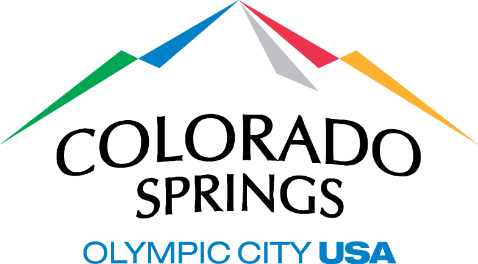 Public Works Department Operations & Maintenance Division2C Advisory Committee AgendaElectronic Meeting Thursday, 26 August 202110:30 – 11:30amPlease mute microphones during the meetingMeeting URL:https://coloradosprings.webex.com/coloradosprings/j.php?MTID=ma3ba01cbe592cda27c3c12f2eeb52e3d Meeting Password: 2CACMQ22021How to call in to the meeting for citizens: Please dial +1-408-418-9388 Access Code: 146 457 9234 How to commentFor Agenda Items - If you are a participant in the meeting via WebEx, please use the chat function to indicate you would like to comment. You may also utilize the “raise my hand” functionality.  Call to Order/IntroductionsBudget overviewSales and Use Tax Revenue Report (year to date)Q2 Revenues and ExpendituresRevenues and Expenditures Forecast2021 Budget Report2021 Maintenance of Effort RequirementQ2 Pre-Overlay Concrete Highlights Curb and Gutter (Linear feet) – 37,487 (Q1 total), 51,910 (year to date total)Curb & Gutter (Miles) – 7 (Q1 total), 10 (year to date total)Install Sidewalk (Square feet) – 24,769 (Q1 total), 41,958 (year to date total)New Pedestrian Ramps (Each) – 16 (Q1 total), 18 (year to date total)Retrofitted Pedestrian Ramps (Each) – 352 (Q1 total), 464 (year to date total)Cross pans (Each) – 38 (Q1 total), 64 (year to date total)Q2 Asphalt Overlay Highlights8,491 tons of asphalt (Q2 totals)11 lane miles (Q2 totals)2CY6 Status UpdateCommunication2021 Paving Map2021 Paving ListAttachmentsSales and Use Tax Revenue Report (year to date)Q1 Revenues and Expenditures2021 Revenues and Expenditures Forecast2021 Budget Report2C2  2021 Paving Project2021 Maintenance of Effort Requirement 2C Road Improvements 2016-2020 Program Report2021 Paving List